Common Career Technical Core 
Finance Pathway Course Description: To be taught in all courses in the approved pathway.Directions: The following competencies are required for full approval of this course. Check the appropriate number to indicate the level of competency reached for learner evaluation.RATING SCALE:4.	Exemplary Achievement: Student possesses outstanding knowledge, skills or professional attitude.3.	Proficient Achievement: Student demonstrates good knowledge, skills or professional attitude. Requires limited supervision.2.	Limited Achievement: Student demonstrates fragmented knowledge, skills or professional attitude. Requires close supervision.1.	Inadequate Achievement: Student lacks knowledge, skills or professional attitude.0.	No Instruction/Training: Student has not received instruction or training in this area.Benchmark 1: CompetenciesBenchmark 2: Accounting Career Pathway StandardsCompetenciesBenchmark 3: Banking Services Career Pathway StandardsCompetenciesBenchmark 4: Business Finance Career Pathway StandardsCompetenciesBenchmark 5: Finance Career Cluster StandardsCompetenciesBenchmark 6: Insurance Career Pathway StandardsCompetenciesBenchmark 6: Securities & Investments Career Pathway StandardsCompetenciesI certify that the student has received training in the areas indicated.Instructor Signature: 	For more information, contact:CTE Pathways Help Desk(785) 296-4908pathwayshelpdesk@ksde.org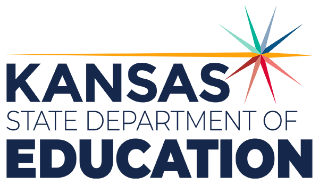 900 S.W. Jackson Street, Suite 102Topeka, Kansas 66612-1212https://www.ksde.orgThe Kansas State Department of Education does not discriminate on the basis of race, color, national origin, sex, disability or age in its programs and activities and provides equal access to any group officially affiliated with the Boy Scouts of America and other designated youth groups. The following person has been designated to handle inquiries regarding the nondiscrimination policies:	KSDE General Counsel, Office of General Counsel, KSDE, Landon State Office Building, 900 S.W. Jackson, Suite 102, Topeka, KS 66612, (785) 296-3201. Student name: Graduation Date:#DESCRIPTIONRATING1.1Act as a responsible and contributing citizen and employee.1.2Apply appropriate academic and technical skills.1.3Attend to personal health and financial well-being.1.4Communicate clearly, effectively and with reason.1.5Consider the environmental,social and economic impacts of decisions.1.6Demonstrate creativity and innovation.1.7Employ valid and reliable research strategies.1.8Utilize critical thinking to make sense of problems and persevere in solving them.1.9Model integrity, ethical leadership and effective management.1.10Plan education and career path aligned to personal goals.1.11Use technology to enhance productivity.1.12Work productively in teams while using cultural/global competence.#DESCRIPTIONRATING2.1Describe and follow laws and regulations to manage accounting operations and transactions.2.2Utilize accounting tools, strategies and systems to plan, monitor, manage and maintain the use of financial resources.2.3Process, evaluate and disseminate financial information to assist business decision making.2.4Utilize career-planning concepts, tools and strategies to explore, obtain and/or develop an accounting career.#DESCRIPTIONRATING2.1Describe and follow laws and regulations to manage business operations and transactions in the banking services industry.2.2Create and maintain positive, ongoing relationships with banking customers.2.3Manage the use of financial resources to enhance banking performance.2.4Demonstrate the use of banking technology and equipment.2.5Plan, monitor and manage the day-to-day activities within a banking organization to ensure secure operations.2.6Utilize career-planning concepts, tools and strategies to explore, obtain and/or develop a career in banking services.2.7Determine client needs and wants and respond through planned, personalized communication to guide purchase decisions and enhance future business opportunities in banking services.#DESCRIPTIONRATING2.1Describe and follow laws and regulations to manage accounting operations and transactions.2.2Manage the use of financial resources to ensure business stability.2.3Utilize career-planning concepts, tools and strategies to explore, obtain and/or develop in a corporate finance career.2.4Employ risk-management strategies and techniques in corporate finance to minimize business loss.#DESCRIPTIONRATING2.1Utilize mathematical concepts, skills and problem solving to obtain necessary information for decision making in the finance industry.2.2Utilize tools, strategies and systems to plan, monitor, manage and maintain the use of financial resources.2.3Plan, staff, lead and organize human resources in finance to enhance employee productivity and job satisfaction.2.4Determine effective tools, techniques, and systems to communicate and deliver value to finance customers.2.5Create and maintain positive, ongoing relationships with finance customers.2.6Plan, monitor and manage day-to-day activities to ensure effective and efficient finance operations.2.7Implement safety, health and environmental controls to ensure a safe and productive finance work workplace.2.8Describe and follow laws, regulations and ethical standards that affect finance operations and transactions.2.9Plan, manage and maintain the use of financial resources to protect solvency.2.10Plan, organize and manage a finance organization/department.2.11Plan, monitor and manage day-to-day activities required to sustain continued business functioning.2.12Access, evaluate and disseminate financial information to enhance financial decision-making processes.2.13Manage a financial product or service mix in order to respond to market opportunities.2.14Employ financial risk-management strategies and techniques used to minimize business loss.#DESCRIPTIONRATING2.1Describe and follow laws and regulations to manage business operations and transactions in the insurance industry.2.2Plan, monitor and manage day-to-day insurance organization activities.2.3Utilize career-planning concepts, tools and strategies to explore, obtain and/or develop a career in insurance.2.4Demonstrate underwriting techniques and strategies to evaluate the risk posed by potential insurance clients.2.5Determine client needs and wants and respond through planned, personalized communication to guide purchase decisions and enhance future insurance business opportunities.#DESCRIPTIONRATING2.1Describe and follow laws and regulations to manage business operations and transactions in the securities and investments industry.2.2Manage the use of financial resources to perform key duties in the securities and investments industry.2.3Plan, monitor and manage day-to-day securities and investments operations.2.4Utilize career-planning concepts, tools and strategies to explore, obtain and/or develop in a securities and investments career.2.5Determine client needs and wants and respond through planned, personalized communication to guide purchase decisions and enhance future securities and investments opportunities.